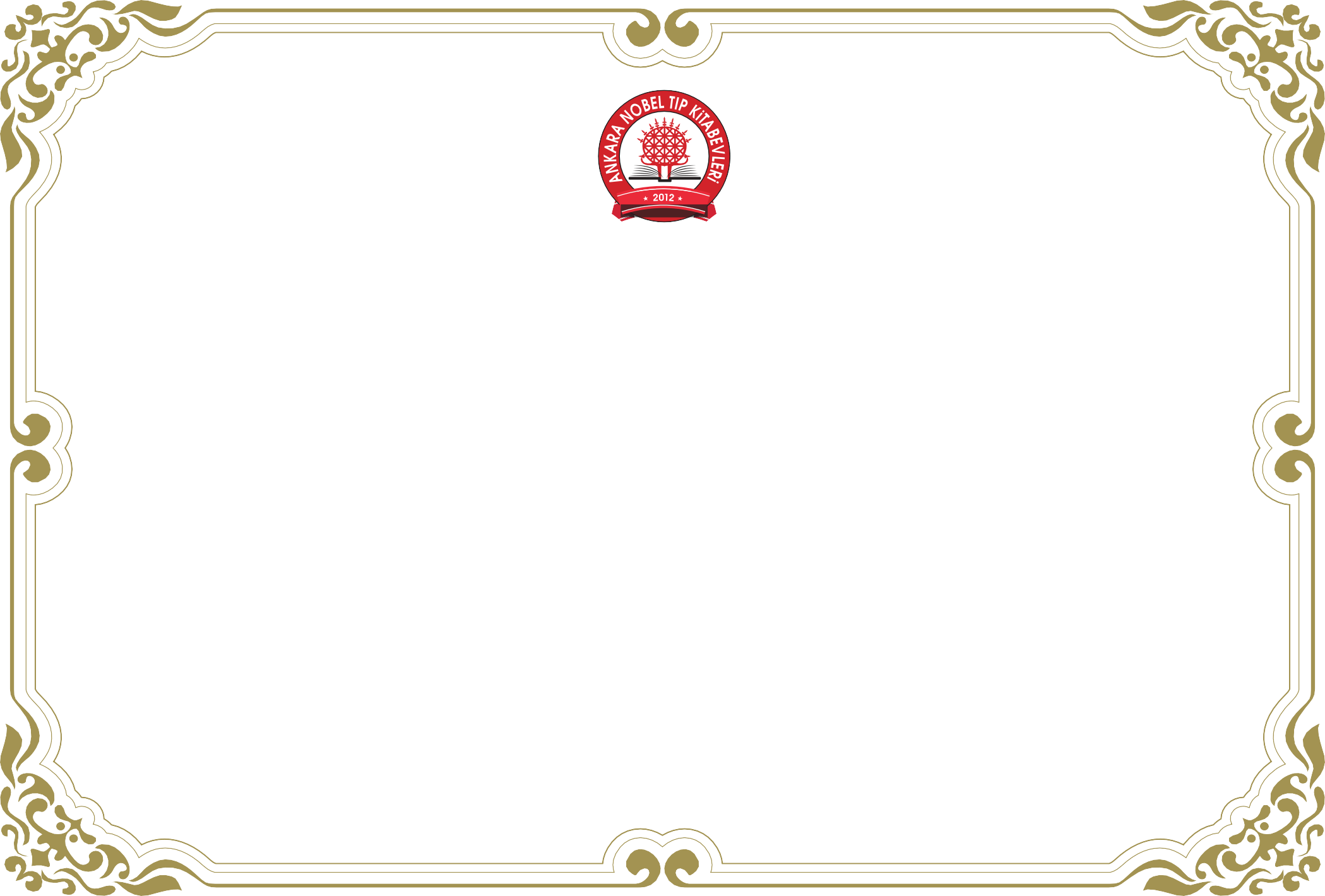 Sayın ……………………………….………………;Değerli yazarımız; özverili çalışmanız ve katkılarınız sayesinde“……………………………………………………………………” adlı kitabımızı yayınlayabildik. Bu projede yer aldığınız için editörümüz ve yayınevimiz adına size sonsuz teşekkür eder, çalışma hayatınızda başarılar dileriz.Saygılarımızla Ankara Nobel Tıp Kitabevleri